GOVERNO DO ESTADO DE SÃO PAULO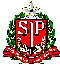 SECRETARIA DE ESTADO DA EDUCAÇÃODIRETORIA DE ENSINO REGIÃO SÃO JOÃO DA BOA VISTANÚCLEO PEDAGÓGICOComunicado sobre a inscrição na 6ª edição da Feira de Ciências das Escolas Estaduais de São Paulo 2018/2019 (FeCEESP) As inscrições para FeCEESP 2018/2019 é de 19 de Abril à 17 de Agosto de acordo com o regulamento que se encontra no link: AQUI . Lembramos que o projeto e o banner devem ser montados de acordo com os modelos em anexo no regulamento e que a inscrição passa inicialmente pela fase regional (fase Diretoria de Ensino), além do que nessa edição projetos de Ciências Humanas poderão se inscrever.  Os projetos devem ser encaminhados para Diretoria de Ensino no e-mail do Núcleo Pedagógico impreterivelmente até o dia 17 de Agosto.A seguir alguns links sobre a FeCEESPPremiação da 5ª edição:https://www.youtube.com/watch?time_continue=1&v=3pBj8MbY-HsDivulgação no site da Secretária:http://www.educacao.sp.gov.br/noticia/inscreva-se-na-6a-edicao-da-feira-de-ciencias-da-rede-estadual/ DER – São João da Boa VistaNúcleo Pedagógico